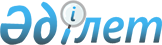 Сотталғандарға қоғамдық пайдалы жұмыс түрлерін анықтау туралы
					
			Күшін жойған
			
			
		
					Солтүстік Қазақстан облысы Айыртау аудандық әкімдігінің 2010 жылғы 12 тамыздағы N 273 қаулысы. Солтүстік Қазақстан облысы Айыртау ауданының Әділет басқармасында 2010 жылғы 21 қыркүйекте N 13-3-123 тіркелді. Күші жойылды - Солтүстік Қазақстан облысы Айыртау ауданы әкімдігінің 2015 жылғы 10 ақпандағы N 47 қаулысымен      Ескерту. Күші жойылды – Солтүстік Қазақстан облысы Айыртау ауданы әкімдігінің 10.02.2015 N 47 қаулысымен.

      Қазақстан Республикасының 1997 жылғы 16 шілдедегі № 167 Қылмыстық Кодексінің 42-бабына, Қазақстан Республикасының 1997 жылғы 13 желтоқсандағы № 208 Қылмыстық-атқару кодексінің 30-бабының 1-тармағына сәйкес, аудан әкімдігі ҚАУЛЫ ЕТЕДІ:

      1. Қоғамдық жұмыстарға тартылған жазалау түрінде сотталғандарға қоғамдық пайдалы жұмыс түрлері анықталсын:

      аумақтарды көріктендіру және тазарту.

      2. Осы қаулы оның алғашқы ресми жарияланған күнінен бастап күнтізбелік он күн өткеннен кейін қолданысқа енгізіледі.




					© 2012. Қазақстан Республикасы Әділет министрлігінің «Қазақстан Республикасының Заңнама және құқықтық ақпарат институты» ШЖҚ РМК
				
      Аудан әкімі

Қ. Тоқтасын
